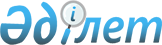 Аудандық мәслихаттың 2018 жылғы 29 желтоқсандағы № 372-VІ "2019-2021 жылдарға арналған ауданның бюджетін бекіту туралы" шешіміне өзгерістер мен толықтырулар енгізу туралыАтырау облысы Құрманғазы аудандық мәслихатының 2019 жылғы 5 сәуірдегі № 399-VI шешімі. Атырау облысының Әділет департаментінде 2019 жылғы 10 сәуірде № 4376 болып тіркелді
      Қазақстан Республикасының 2008 жылғы 4 желтоқсандағы Бюджет кодексінің 109-бабына, "Қазақстан Республикасындағы жергілікті мемлекеттік басқару және өзін-өзі басқару туралы" Қазақстан Республикасының 2001 жылғы 23 қаңтардағы Заңының 6-бабының 1-тармағының 1) тармақшасына және аудан әкімдігінің ұсынысына сәйкес аудандық мәслихат ШЕШІМ ҚАБЫЛДАДЫ:
      1. Аудандық мәслихаттың 2018 жылғы 29 желтоқсандағы № 372-VІ "2019-2021 жылдарға арналған ауданның бюджетін бекіту туралы" (Нормативтік құқықтық актілерді мемлекеттік тіркеу тізілімінде № 4322 санымен тіркелген, 2019 жылғы 15 қаңтарда Қазақстан Республикасы нормативтік құқықтық актілерінің эталондық бақылау банкінде жарияланған) шешіміне келесі өзгерістер мен толықтырулар енгізілсін:
      1-тармақтың 1) тармақшасында:
      "11 024 833" сандары "14 055 062" сандарымен ауыстырылсын;
      "13 385" сандары "13 386" сандарымен ауыстырылсын;
      "8 596 863" сандары "11 627 091" сандарымен ауыстырылсын;
      1-тармақтың 2) тармақшасында:
      "11 024 833" сандары "14 201 112" сандарымен ауыстырылсын;
      1-тармақтың 5) тармақшасында:
      "-11 166" сандары "-157 216" сандарымен ауыстырылсын;
      1-тармақтың 6) тармақшасында:
      "11 166" сандары "157 216" сандарымен ауыстырылсын;
      "0" саны "146 050" сандарымен ауыстырылсын;
      3-тармақта:
      "4 745 854" сандары "4 745 853" сандарымен ауыстырылсын;
      7-тармақта:
      "27 727" сандары "102 614" сандарымен ауыстырылсын;
      келесі мазмұндағы жолдармен толықтырылсын:
      "мемлекеттік органның күрделі шығыстарына 70 000 мың теңге;
      ведомстволық бағыныстағы мемлекеттік мекемелер мен ұйымдардың күрделі шығыстарына 61 399 мың теңге;
      ауылдық округтерді ағымдағы ұстау шығындарына 12 620 мың теңге;
      қысқы мерзімге дайындық жұмыстарын жүргізуге 55 705 мың теңге".
      10-тармақта:
      "94 706" сандары "188 913" сандарымен ауыстырылсын;
      "181 851" сандары "101 851" сандарымен ауыстырылсын;
      "24 037" сандары "310 722" сандарымен ауыстырылсын;
      "11 102" сандары "115 958" сандарымен ауыстырылсын;
      "100 000" сандары "147 777" сандарымен ауыстырылсын;
      "52 500" сандары "394 500" сандарымен ауыстырылсын;
      келесі мазмұндағы жолдармен толықтырылсын:
      "азаматтардың жекелеген санаттарына әлеуметтік көмек көрсетуге 38 520 мың теңге;
      әлеуметтік қорғау ұйымдарын ағымдағы ұстау және материалдық–техникалық жарақтандыруға 40 000 мың теңге;
      қысқы мерзімге дайындық жұмыстарын жүргізуге 220 637 мың теңге;
      қатты тұрмыстық қалдықтарды бөлек жинау енгізілуіне байланысты үгіттеу жұмыстарын жүргізуге 1 000 мың теңге;
      ветеринариялық қауіпсіздікті қамтамасыз ету шараларына 49 801 мың теңге".
      13-тармақта:
      "137 433" сандары "353 912" сандарымен ауыстырылсын;
      "50 027" сандары "250 000" сандарымен ауыстырылсын;
      "1 440" сандары "81 440" сандарымен ауыстырылсын;
      "13 788" сандары "18 384" сандарымен ауыстырылсын;
      "1 301 138" сандары "2 652 563" сандарымен ауыстырылсын;
      келесі мазмұндағы жолдармен толықтырылсын:
      "бастауыш, негізгі орта және жалпы орта білім беру объектілерін салуға және қайта құруға 60 000 мың теңге".
      келесі мазмұндағы 18-1 тармақпен толықтырылсын:
      "18-1. 2019 жылға ауылдық елді мекендерге жұмыс істеу және тұру үшін келген денсаулық сақтау, білім беру, әлеуметтік қамсыздандыру, мәдениет, спорт және агроөнеркәсіптік кешен саласындағы мамандарға жетпіс еселік айлық есептік көрсеткішке тең сомада көтерме жәрдемақы және бір мың бес жүз еселік айлық есептік көрсеткіштен аспайтын сомада тұрғын үй сатып алу немесе салу үшін бюджеттік кредит қаралғаны ескерілсін".
      2. Көрсетілген шешімнің 1, 5, 6 қосымшалары осы шешімнің 1, 2, 3 қосымшаларына сәйкес жаңа редакцияда мазмұндалсын.
      3. Осы шешімнің орындалуын бақылау аудандық мәслихаттың экономика, салық және бюджет саясаты жөніндегі тұрақты комиссиясына (төрағасы Р. Сұлтанияев) жүктелсін. 
      4. Осы шешім 2019 жылдың 1 қаңтарынан бастап қолданысқа енгізіледі.  2019 жылға арналған аудан бюджеті
      мың теңге 2019 жылға ауылдық округтер әкімдері аппараты арқылы бюджеттік бағдарламаларды қаржыландыру көлемдері 2019 жылға жергілікті өзін-өзі басқару органдарына берілетін трансферттердің ауылдық округтерге бөлінісі
					© 2012. Қазақстан Республикасы Әділет министрлігінің «Қазақстан Республикасының Заңнама және құқықтық ақпарат институты» ШЖҚ РМК
				
      Аудандық мәслихаттың кезектен тыс
ХХХХІ сессиясының төрағасы

Ө. Есенғазиев

      Аудандық мәслихат хатшысы

Б. Жүгінісов
Аудандық мәслихаттың 2019 жылғы 5 сәуірдегі № 399-VI шешіміне 1 қосымшаАудандық мәслихаттың 2018 жылғы 29 желтоқсандағы № 372-VІ шешіміне 1 қосымша
Санаты
Санаты
Санаты
Санаты
Сомасы, мың теңге
Сыныбы
Сыныбы
Сыныбы
Сомасы, мың теңге
Ішкі сыныбы
Ішкі сыныбы
Сомасы, мың теңге
Атауы
Сомасы, мың теңге
І. Кірістер
14 055 062
1
Салықтық түсімдер
2 398 785
01
Табыс салығы
385 000
2
Жеке табыс салығы
385 000
03
Әлеуметтiк салық
220 000
1
Әлеуметтік салық
220 000
04
Меншiкке салынатын салықтар
1 763 185
1
Мүлiкке салынатын салықтар
1 745 685
3
Жер салығы
3 000
4
Көлiк құралдарына салынатын салық
14 000
5
Бірыңғай жер салығы
500
05
Тауарларға, жұмыстарға және қызметтерге салынатын iшкi салықтар
21 100
2
Акциздер
4 700
3
Табиғи және басқа ресурстарды пайдаланғаны үшiн түсетiн түсiмдер
1 400
4
Кәсiпкерлiк және кәсiби қызметтi жүргiзгенi үшiн алынатын алымдар
15 000
08
Заңдық мәнді іс-әрекеттерді жасағаны және (немесе) оған уәкілеттігі бар мемлекеттік органдар немесе лауазымды адамдар құжаттар бергені үшін алынатын міндетті төлемдер
9 500
1
Мемлекеттік баж
9 500
2
Салықтық емес түсiмдер
13 386
01
Мемлекеттік меншіктен түсетін кірістер
9 536
1
Мемлекеттік кәсіпорындардың таза кірісі бөлігінің түсімдері
0
3
Мемлекет меншігіндегі акциялардың мемлекеттік пакеттеріне дивидендтер
0
5
Мемлекет меншігіндегі мүлікті жалға беруден түсетін кірістер
9 521
7
Мемлекеттік бюджеттен берілген кредиттер бойынша сыйақылар
15
9
Мемлекет меншігінен түсетін басқа да кірістер
0
02
Мемлекеттік бюджеттен қаржыландырылатын мемлекеттік мекемелердің тауарларды (жұмыстарды, қызметтерді) түсетін түсімдер
0
1
Мемлекеттік бюджеттен қаржыландырылатын мемлекеттік мекемелердің тауарларды (жұмыстарды, қызметтерді) түсетін түсімдер
0
04
Мемлекеттік бюджеттен қаржыландырылатын, сондай-ақ Қазақстан Республикасы Ұлттық Банкінің бюджетінен (шығыстар сметасынан) ұсталатын және қаржыландырылатын мемлекеттік мекемелер салатын айыппұлдар, өсімпұлдар, санкциялар, өндіріп алулар
1 100
1
Мұнай секторы ұйымдарынан түсетін түсімдерді қоспағанда, мемлекеттік бюджеттен қаржыландырылатын, сондай-ақ Қазақстан Республикасы Ұлттық Банкінің бюджетінен (шығыстар сметасынан) ұсталатын және қаржыландырылатын мемлекеттік мекемелер салатын айыппұлдар, өсімпұлдар, санкциялар, өндіріп алулар
1 100
06
Басқа да салықтық емес түсiмдер
2 750
1
Басқа да салықтық емес түсiмдер
2 750
3
Негізгі капиталды сатудан түсетін түсімдер
15 800
01
Мемлекеттік мекемелерге бекітілген мемлекеттік мүлікті сату
0
1
Мемлекеттік мекемелерге бекітілген мемлекеттік мүлікті сату
0
03
Жердi және материалдық емес активтердi сату
15 800
1
Жерді сату
15 800
2
Материалдық емес активтерді сату 
0
4
Трансферттердің түсімдері
11 627 091
02
Мемлекеттiк басқарудың жоғары тұрған органдарынан түсетiн трансферттер
11 627 091
2
Облыстық бюджеттен түсетiн трансферттер
11 627 091
Ағымдағы нысаналы трансферттер
3 053 576
Нысаналы даму трансферттері
3 827 662
Субвенциялар
4 745 853
5
Бюджеттік кредиттерді өтеу
15 347
01
Бюджеттік кредиттерді өтеу
15 347
1
Мемлекеттік бюджеттен берілген бюджеттік кредиттерді өтеу
15 347
Функционалдық топ
Функционалдық топ
Функционалдық топ
Функционалдық топ
Функционалдық топ
Сомасы
Кiшi функция
Кiшi функция
Кiшi функция
Кiшi функция
Сомасы
Бюджеттiк бағдарламаның әкiмшiсi
Бюджеттiк бағдарламаның әкiмшiсi
Бюджеттiк бағдарламаның әкiмшiсi
Сомасы
Бағдарлама
Бағдарлама
Сомасы
Атауы
Сомасы
ІІ. Шығындар:
14 201 112
01
Жалпы сипаттағы мемлекеттiк қызметтер
607 979
1
Мемлекеттiк басқарудың жалпы функцияларын орындайтын өкiлдi, атқарушы және басқа органдар
403 551
112
Аудан (облыстық маңызы бар қала) мәслихатының аппараты
22 098
001
Аудан (облыстық маңызы бар қала) мәслихатының қызметін қамтамасыз ету жөніндегі қызметтер
22 098
003
Мемлекеттік органның күрделі шығыстары
0
122
Аудан (облыстық маңызы бар қала ) әкiмiнiң аппараты
168 151
001
Аудан (облыстық маңызы бар қала) әкiмiнiң қызметiн қамтамасыз ету жөніндегі қызметтер
94 061
003
Мемлекеттік органның күрделі шығыстары
0
113
Жергілікті бюджеттерден берілетін ағымдағы нысаналы трансферттер
74 090
123
Қаладағы аудан, аудандық маңызы бар қала, кент, ауыл, ауылдық округ әкiмiнің аппараты
213 302
001
Қаладағы аудан, аудандық маңызы бар қала, кент, ауыл, ауылдық округ әкімінің қызметін қамтамасыз ету жөніндегі қызметтер
134 128
022
Мемлекеттік органның күрделі шығыстары
73 610
032
Ведомстволық бағыныстағы мемлекеттік мекемелер мен ұйымдардың күрделі шығыстары
5 564
2
Қаржылық қызмет
3 080
459
Ауданның (облыстық маңызы бар қаланың) экономика және қаржы бөлiмi
3 080
003
Салық салу мақсатында мүлiктi бағалауды жүргiзу 
1 470
010
Жекешелендіру, коммуналдық меншікті басқару, жекешелендіруден кейінгі қызмет және осыған байланысты дауларды реттеу
1 610
9
Жалпы сипаттағы өзге де мемлекеттiк қызметтер
201 348
458
Ауданның (облыстық маңызы бар қаланың) тұрғын үй-коммуналдық шаруашылығы, жолаушылар көлiгi және автомобиль жолдары бөлiмi
71 141
001
Жергілікті деңгейде тұрғын үй-коммуналдық шаруашылығы, жолаушылар көлiгi және автомобиль жолдары саласындағы мемлекеттік саясатты іске асыру жөніндегі қызметтер
15 436
113
Жергілікті бюджеттерден берілетін ағымдағы нысаналы трансферттер
55 705
459
Ауданның (облыстық маңызы бар қаланың) экономика және қаржы бөлiмi
37 025
001
Ауданның (облыстық маңызы бар қаланың) экономикалық саясатын қалыптастыру мен дамыту, мемлекеттік жоспарлау, бюджеттік атқару және коммуналдық меншігін басқару саласындағы мемлекеттік саясатты іске асыру жөніндегі қызметтер 
37 025
015
Мемлекеттік органның күрделі шығыстары
0
482
Ауданның (облыстық маңызы бар қаланың) кәсіпкерлік және туризм бөлімі
10 679
001
Жергілікті деңгейде кәсіпкерлікті және туризмді дамыту саласындағы мемлекеттік саясатты іске асыру жөніндегі қызметтер
10 679
801
Ауданның (облыстық маңызы бар қаланың) жұмыспен қамту, әлеуметтік бағдарламалар және азаматтық хал актілерін тіркеу бөлімі 
82 503
001
Жергілікті деңгейде халық үшін әлеуметтік бағдарламаларды жұмыспен қамтуды қамтамасыз етуді іске асыру саласындағы мемлекеттік саясатты іске асыру жөніндегі қызметтер
38 373
003
Мемлекеттік органның күрделі шығыстары
0
032
Ведомстволық бағыныстағы мемлекеттік мекемелер мен ұйымдардың күрделі шығыстары
44 130
02
Қорғаныс
8 833
1
Әскери мұқтаждар
6 833
122
Аудан (облыстық маңызы бар қала) әкiмiнiң аппараты
6 833
005
Жалпыға бiрдей әскери мiндеттi атқару шеңберiндегi iс-шаралар 
6 833
2
Төтенше жағдайлар жөнiндегi жұмыстарды ұйымдастыру
2 000
122
Аудан (облыстық маңызы бар қала) әкiмiнiң аппараты
2 000
006
Аудан (облыстық маңызы бар қала) ауқымындағы төтенше жағдайлардың алдын алу және оларды жою
1 000
007
Аудандық (қалалық) ауқымдағы дала өрттерінің, сондай-ақ мемлекеттік өртке қарсы қызмет органдары құрылмаған елдi мекендерде өрттердің алдын алу және оларды сөндіру жөніндегі іс-шаралар
1 000
04
Бiлiм беру
5 773 062
1
Мектепке дейiнгi тәрбие және оқыту
185 845
123
Қаладағы аудан, аудандық маңызы бар қала, кент, ауыл, ауылдық округ әкімінің аппараты
131 815
004
Мектепке дейінгі тәрбие мен оқыту ұйымдарының қызметін қамтамасыз ету
105 165
041
Мектепке дейінгі білім беру ұйымдарында мемлекеттік білім беру тапсырысын іске асыруға
26 650
464
Ауданның (облыстық маңызы бар қаланың) білім бөлімі
54 030
040
Мектепке дейінгі білім беру ұйымдарында мемлекеттік білім беру тапсырысын іске асыруға
54 030
2
Бастауыш, негiзгi орта және жалпы орта бiлiм беру
4 881 593
123
Қаладағы аудан, аудандық маңызы бар қала, кент, ауыл, ауылдық округ әкiмiнің аппараты
513
005
Ауылдық жерлерде балаларды мектепке дейін тегін алып баруды және кері алып келуді ұйымдастыру
513
464
Ауданның (облыстық маңызы бар қаланың) бiлiм бөлiмi 
4 705 085
003
Жалпы бiлiм беру
4 505 911
006
Балаларға қосымша бiлiм беру
199 174
465
Ауданның (облыстық маңызы бар қаланың) дене шынықтыру және спорт бөлiмi
115 995
017
Балалар мен жас өспірімдерге спорт бойынша қосымша білім беру
115 995
472
Ауданның (облыстық маңызы бар қаланың) құрылыс, сәулет және қала құрылысы бөлімі
60 000
037
Мектепке дейiнгi тәрбие және оқыту объектілерін салу және реконструкциялау
60 000
9
Бiлiм беру саласындағы өзге де қызметтер
705 624
464
Ауданның (облыстық маңызы бар қаланың) бiлiм бөлiмi 
705 624
001
Жергілікті деңгейде бiлiм беру саласындағы мемлекеттік саясатты іске асыру жөніндегі қызметтер 
36 224
005
Ауданның (аудандық маңызы бар қаланың) мемлекеттiк бiлiм беру мекемелер үшiн оқулықтар мен оқу-әдістемелік кешендерді сатып алу және жеткiзу
211 867
007
Аудандық (қалалық) ауқымдағы мектеп олимпиадаларын және мектептен тыс іс-шараларды өткiзу
643
012
Мемлекеттік органның күрделі шығыстары
0
015
Жетім баланы (жетім балаларды) және ата-аналарының қамқорынсыз қалған баланы (балаларды) күтіп-ұстауға қамқоршыларға (қорғаншыларға) ай сайынғы ақшалай қаражат төлемі
17 548
023
Әдістемелік жұмыс
24 432
029
Балалар мен жасөспірімдердің психикалық денсаулығын зерттеу және халыққа психологиялық-медициналық-педагогикалық консультациялық көмек көрсету
19 595
067
Ведомстволық бағыныстағы мемлекеттік мекемелерінің және ұйымдарының күрделі шығыстары 
391 151
113
Жергілікті бюджеттерден берілетін ағымдағы нысаналы трансферттер
4 164
06
Әлеуметтiк көмек және әлеуметтiк қамсыздандыру
799 576
1
Әлеуметтiк қамсыздандыру
176 178
801
Ауданның (облыстық маңызы бар қаланың) жұмыспен қамту, әлеуметтiк бағдарламалар және азаматтық хал актілерін тіркеу бөлiмi
176 178
010
Мемлекеттiк атаулы әлеуметтік көмек
176 178
2
Әлеуметтiк көмек
583 711
123
Қаладағы аудан, аудандық маңызы бар қала, кент, ауыл, ауылдық округ әкiмiнің аппараты
4 992
003
Мұқтаж азаматтарға үйiнде әлеуметтiк көмек көрсету
4 992
801
Ауданның (облыстық маңызы бар қаланың) жұмыспен қамту, әлеуметтiк бағдарламалар және азаматтық хал актілерін тіркеу бөлiмi
578 719
004
Жұмыспен қамту бағдарламасы
329 998
006
Ауылдық жерлерде тұратын денсаулық сақтау, бiлiм беру, әлеуметтiк қамтамасыз ету, мәдениет, спорт және ветеринар мамандарына отын сатып алуға Қазақстан Республикасының заңнамасына сәйкес әлеуметтiк көмек көрсету 
8 850
007
Тұрғын үйге көмек көрсету
5 400
009
Үйден тәрбиеленіп оқытылатын мүгедек балаларды материалдық қамтамасыз ету
2 303
011
Жергiлiктi өкiлеттi органдардың шешiмi бойынша мұқтаж азаматтардың жекелеген топтарына әлеуметтiк көмек 
114 107
015
Зейнеткерлер мен мүгедектерге әлеуметтiк қызмет көрсету аумақтық орталығы
53 331
017
Мүгедектерді оңалту жеке бағдарламасына сәйкес, мұқтаж мүгедектерді міндетті гигиеналық құралдармен және ымдау тілі мамандарының қызмет көрсетуін, жеке көмекшілермен қамтамасыз ету
13 320
023
Жұмыспен қамту орталықтарының қызметін қамтамасыз ету
51 410
9
Әлеуметтiк көмек және әлеуметтiк қамтамасыз ету салаларындағы өзге де қызметтер
39 687
801
Ауданның (облыстық маңызы бар қаланың) жұмыспен қамту, әлеуметтік бағдарламалар және азаматтық хал актілерін тіркеу бөлімі 
39 687
018
Жәрдемақыларды және басқа да әлеуметтік төлемдерді есептеу, төлеу мен жеткізу бойынша қызметтерге ақы төлеу
5 000
050
Қазақстан Республикасында мүгедектердің құқықтарын қамтамасыз ету және өмір сүру сапасын жақсарту жөніндегі 2012 - 2018 жылдарға арналған іс-шаралар жоспарын іске асыру
34 687
07
Тұрғын үй - коммуналдық шаруашылық
1 791 578
1
Тұрғын үй шаруашылығы
721 440
458
Ауданның (облыстық маңызы бар қаланың) тұрғын үй - коммуналдық шаруашылығы, жолаушылар көлiгi және автомобиль жолдары бөлiмi
390 000
004
Азаматтардың жекелеген санаттарын тұрғын үймен қамтамасыз ету
390 000
464
Ауданның (облыстық маңызы бар қаланың) білім бөлімі
0
026
Нәтижелі жұмыспен қамтуды және жаппай кәсіпкерлікті дамыту бағдарламасы шеңберінде қалалардың және ауылдық елді мекендердің объектілерін жөндеу
0
472
Ауданның (облыстық маңызы бар қаланың) құрылыс, сәулет және қала құрылысы бөлімі
331 440
003
Коммуналдық тұрғын үй қорының тұрғын үйін жобалау және (немесе) салу, реконструкциялау
250 000
004
Инженерлік-коммуникациялық инфрақұрылымды жобалау, дамыту және (немесе) жайластыру
81 440
2
Коммуналдық шаруашылық
1 070 138
123
Қаладағы аудан, аудандық маңызы бар қала, кент, ауыл, ауылдық округ әкiмiнің аппараты
450
014
Елді мекендерді сумен жабдықтауды ұйымдастыру
450
458
Ауданның (облыстық маңызы бар қаланың) тұрғын үй - коммуналдық шаруашылығы, жолаушылар көлiгi және автомобиль жолдары бөлiмi
394 500
012
Сумен жабдықтау және су бұру жүйесінің жұмыс істеуі
394 500
058
Елді мекендердегі сумен жабдықтау және су бұру жүйелерін дамыту
0
472
Ауданның (облыстық маңызы бар қаланың) құрылыс, сәулет және қала құрылысы бөлімі
675 188
005
Коммуналдық шаруашылығын дамыту
20 176
006
Сумен жабдықтау және су бұру жүйесiн дамыту 
655 012
08
Мәдениет, спорт, туризм және ақпараттық кеңiстiк
750 378
1
Мәдениет саласындағы қызмет
240 902
123
Қаладағы аудан, аудандық маңызы бар қала, кент, ауыл, ауылдық округ әкiмiнің аппараты
134 213
006
Жергілікті деңгейде мәдени-демалыс жұмыстарын қолдау
134 213
472
Ауданның (облыстық маңызы бар қаланың) құрылыс, сәулет және қала құрылысы бөлімі
18 384
011
Мәдениет объектілерін дамыту
18 384
478
Ауданның (облыстық маңызы бар қаланың) ішкі саясат, мәдениет және тілдерді дамыту бөлімі
88 305
009
Мәдени-демалыс жұмысын қолдау
87 764
011
Тарихи-мәдени мұра ескерткіштерін сақтауды және оларға қол жетімділікті қамтамасыз ету
541
2
Спорт 
153 209
465
Ауданның (облыстық маңызы бар қаланың) дене шынықтыру және спорт бөлiмi
41 846
001
 Жергілікті деңгейде дене шынықтыру және спорт саласындағы мемлекеттік саясатты іске асыру жөніндегі қызметтер
12 676
004
Мемлекеттік органның күрделі шығыстары
0
006
Аудандық (облыстық маңызы бар қалалық) деңгейде спорттық жарыстар өткiзу
7 600
007
Әртүрлi спорт түрлерi бойынша ауданның (облыстық маңызы бар қаланың) құрама командаларының мүшелерiн дайындау және олардың облыстық спорт жарыстарына қатысуы
10 400
113
Жергілікті бюджеттерден берілетін ағымдағы нысаналы трансферттер
11 170
472
Ауданның (облыстық маңызы бар қаланың) құрылыс, сәулет және қала құрылысы бөлімі
111 363
008
Cпорт объектілерін дамыту
111 363
3
Ақпараттық кеңiстiк
89 891
478
Ауданның (облыстық маңызы бар қаланың) ішкі саясат, мәдениет және тілдерді дамыту бөлімі
89 891
005
Мемлекеттік ақпараттық саясат жүргізу жөніндегі қызметтер
6 000
007
Аудандық (қалалық) кiтапханалардың жұмыс iстеуi
83 891
9
Мәдениет, спорт, туризм және ақпараттық кеңiстiктi ұйымдастыру жөнiндегi өзге де қызметтер
266 376
478
Ауданның (облыстық маңызы бар қаланың) ішкі саясат, мәдениет және тілдерді дамыту бөлімі
266 376
001
Ақпаратты, мемлекеттілікті нығайту және азаматтардың әлеуметтік сенімділігін қалыптастыру саласында жергілікті деңгейде мемлекеттік саясатты іске асыру жөніндегі қызметтер
20 733
004
Жастар саясаты саласында іс-шараларды іске асыру
14 475
032
Ведомстволық бағыныстағы мемлекеттік мекемелер мен ұйымдардың күрделі шығыстары
67 305
113
Жергілікті бюджеттерден берілетін ағымдағы нысаналы трансферттер
163 863
10
Ауыл, су, орман, балық шаруашылығы, ерекше қорғалатын табиғи аумақтар, қоршаған ортаны және жануарлар дүниесiн қорғау, жер қатынастары
227 457
1
Ауыл шаруашылығы
212 688
477
Ауданның (облыстық маңызы бар қаланың) ауыл шаруашылығы мен жер қатынастары бөлімі
26 710
001
Жергілікті деңгейде ауыл шаруашылығы және жер қатынастары саласындағы мемлекеттік саясатты іске асыру жөніндегі қызметтер
26 710
473
Ауданның (облыстық маңызы бар қаланың) ветеринария бөлімі
185 978
001
Жергілікті деңгейде ветеринария саласындағы мемлекеттік саясатты іске асыру жөніндегі қызметтер
20 649
007
Қаңғыбас иттер мен мысықтарды аулауды және жоюды ұйымдастыру
3 726
011
Эпизоотияға қарсы іс- шаралар жүргізу
161 603
9
Ауыл, су, орман, балық шаруашылығы және қоршаған ортаны қорғау мен жер қатынастары саласындағы өзге де қызметтер
14 769
459
Ауданның (облыстық маңызы бар қаланың) экономика және қаржы бөлiмi
14 769
099
Мамандардың әлеуметтік көмек көрсетуі жөніндегі шараларды іске асыру
14 769
11
Өнеркәсiп, сәулет, қала құрылысы және құрылыс қызметi 
17 810
2
Сәулет қала құрылысы және құрылыс қызметі 
17 810
472
Ауданның (облыстық маңызы бар қаланың) құрылыс, сәулет және қала құрылысы бөлімі
17 810
001
Жергілікті деңгейде құрылыс, сәулет және қала құрылысы саласындағы мемлекеттік саясатты іске асыру жөніндегі қызметтер
17 810
12
Көлiк және коммуникация
2 795 164
1
Автомобиль көлiгi 
2 795 164
458
Ауданның (облыстық маңызы бар қаланың) тұрғын үй-коммуналдық шаруашылығы, жолаушылар көлігі және автомобиль жолдары бөлімі
2 795 164
022
Көлiк инфрақұрылымын дамыту
2 632 387
023
Автомобиль жолдарының жұмыс істеуін қамтамасыз ету
15 000
045
Аудандық маңызы бар автомобиль жолдарын және елді-мекендердің көшелерін күрделі және орташа жөндеу
147 777
13
Басқалар
142 239
9
Басқалар
142 239
123
Қаладағы аудан, аудандық маңызы бар қала, кент, ауыл, ауылдық округ әкiмiнің аппараты
10 077
040
"Өңірлерді дамыту" Бағдарламасы шеңберінде өңірлерді экономикалық дамытуға жәрдемдесу бойынша шараларды іске асыру
10 077
459
Ауданның (облыстық маңызы бар қаланың) экономика және қаржы бөлімі
132 162
012
Ауданның (облыстық маңызы бар қаланың) жергiлiктi атқарушы органының резервi 
48 559
026
Аудандық маңызы бар қала, ауыл, кент, ауылдық округ бюджеттеріне ең төменгі жалақы мөлшерінің өзгеруіне байланысты азаматтық қызметшілердің жекелеген санаттарының, мемлекеттік бюджет қаражаты есебінен ұсталатын ұйымдар қызметкерлерінің, қазыналық кәсіпорындар қызметкерлерінің жалақысын көтеруге берілетін ағымдағы нысаналы трансферттер 
83 603
14
Борышқа қызмет көрсету
15
1
Борышқа қызмет көрсету
15
459
Ауданның (облыстық маңызы бар қаланың) экономика және қаржы бөлімі
15
021
Жергілікті атқарушы органдардың облыстық бюджеттен қарыздар бойынша сыйақылар мен өзге де төлемдерді төлеу бойынша борышына қызмет көрсету 
15
15
Трансферттер
1 287 021
1
Трансферттер
1 287 021
459
Ауданның (облыстық маңызы бар қаланың) экономика және қаржы бөлімі
1 287 021
006
Нысаналы пайдаланылмаған (толық пайдаланылмаған) трансферттерді қайтару
891
024
Заңнаманы өзгертуге байланысты жоғары тұрған бюджеттің шығындарын өтеуге төменгі тұрған бюджеттен ағымдағы нысаналы трансферттер
303558
038
Субвенциялар
970285
051
Жергілікті өзін-өзі басқару органдарына берілетін трансферт
12 287
ІІІ.Таза бюджеттік кредит беру
11 166
Бюджеттік кредиттер
26 513
10
Ауыл, су, орман, балық шаруашылығы, ерекше қорғалатын табиғи аумақтар, қоршаған ортаны және жануарлар дүниесiн қорғау, жер қатынастары
26 513
9
Ауыл, су, орман, балық шаруашылығы және қоршаған ортаны қорғау мен жер қатынастары саласындағы өзге де қызметтер
26 513
459
Ауданның (облыстық маңызы бар қаланың) экономика және қаржы бөлiмi
26 513
018
Мамандарды әлеуметтік қолдау шараларын іске асыруға берілетін бюджеттік кредиттер
26 513
16
Қарыздарды өтеу
15 347
1
Қарыздарды өтеу
15 347
459
Ауданның (облыстық маңызы бар қаланың) экономика және қаржы бөлімі
15 347
005
Жергілікті атқарушы органның жоғары тұрған бюджет алдындағы борышын өтеу
15 347
ІV. Қаржылық активтермен жасалатын операциялар бойынша сальдо 
0
V. Бюджет тапшылығы (профициті) 
-157 216
VI. Бюджет тапшылығын қаржыландыру (профицитін пайдалану)
157 216
7
Қарыздар түсімі
26 513
01
Мемлекеттік ішкі қарыздар
26 513
2
Қарыз алу келісім шарттары
26 513
03
Ауданның (облыстық маңызы бар қаланың) жергілікті атқарушы органы алатын қарыздар
26 513
8
Бюджет қаражаттарының пайдаланылатын қалдықтары
146 050
01
Бюджет қаражаты қалдықтары
146 050
1
Бюджет қаражатының бос қалдықтары
146 050Аудандық мәслихаттың 2019 жылғы 5 сәуірдегі № 399-VІ шешіміне 2 қосымшаАудандық мәслихаттың 2018 жылғы 29 желтоқсандағы № 372-VІ шешіміне 5 қосымша
Бағдарламаның коды
Бағдарламаның коды
Бағдарламаның коды
Бағдарламаның коды
Бағдарламаның коды
Бағдарламаның коды
Бағдарламаның коды
Бағдарламаның коды
Бағдарламаның коды
Бағдарламаның коды
Ауылдық округтердің атауы
Ауылдық округтердің атауы
Ауылдық округтердің атауы
Ауылдық округтердің атауы
Ауылдық округтердің атауы
Ауылдық округтердің атауы
Ауылдық округтердің атауы
Ауылдық округтердің атауы
Бюджеттік бағдарламалардың атауы
Асан 
Байда
Қиғаш
Көптоғай
Сафон
Теңіз
Шортанбай
Барлығы, мың теңге
001
Қаладағы аудан, аудандық маңызы бар қала, кент, ауыл, ауылдық округ әкімінің қызметін қамтамасыз ету жөніндегі қызметтер
23190
18913
16457
17673
18880
20571
18444
134128
022
Мемлекеттік органның күрделі шығыстары
36944
600
35000
1066
73610
032
Ведомстволық бағыныстағы мемлекеттік мекемелер мен ұйымдардың күрделі шығыстары
1672
1686
2206
5564
004
Мектепке дейінгі тәрбие мен оқыту ұйымдарының қызметін қамтамасыз ету
22987
22959
22161
18913
18145
105165
041
Мектепке дейінгі білім беру ұйымдарында мемлекеттік білім беру тапсырысын іске асыруға
26650
26650
005
Ауылдық жерлерде балаларды мектепке дейін тегін алып баруды және кері алып келуді ұйымдастыру
513
513
003
Мұқтаж азаматтарға үйінде әлеуметтік көмек көрсету
474
503
968
1049
1998
4992
014
Елді мекендерді сумен жабдықтауды ұйымдастыру
450
450
006
Жергілікті деңгейде мәдени-демалыс жұмыстарын қолдау
15226
20380
19884
5710
23325
21754
27934
134213
040
Өңірлерді дамытудың 2020 жылға дейінгі бағдарламасы шеңберінде өңірлерді экономикалық дамытуға жәрдемдесу бойынша шараларды іске асыру
1187
1690
1078
1182
1738
1549
1653
10077
78219
64444
60978
84428
71561
66042
69690
495362Аудандық мәслихаттың 2019 жылғы 5 сәуірдегі № 399-VІ шешіміне 3 қосымшаАудандық мәслихаттың 2018 жылғы 29 желтоқсандағы № 372-VІ шешіміне 6 қосымша
Бюджеттік сынаптама коды
Бюджеттік сынаптама коды
Бюджеттік сынаптама коды
Бюджеттік сынаптама коды
Бюджеттік сынаптама коды
Бюджеттік сынаптама коды
Бюджеттік сынаптама коды
Бюджеттік сынаптама коды
Бюджеттік сынаптама коды
Бюджеттік сынаптама коды
Ауылдық округтердің атауы
Ауылдық округтердің атауы
Ауылдық округтердің атауы
Ауылдық округтердің атауы
Ауылдық округтердің атауы
Ауылдық округтердің атауы
Ауылдық округтердің атауы
Ауылдық округтердің атауы
Салықтық түсімдердің атауы
Байда
Теңіз
Сафон
Шортанбай 
Көптоғай
Асан
Қиғаш
Барлығы, мың теңге
101202
Төлем көзінен салық салынбайтын табыстардан ұсталатын жеке табыс салығы 
540
980
250
645
250
250
650
3565
104102
Жеке тұлғалардың мүлкiне салынатын салық
22
33
13
14
24
7
35
148
104302
Елдi мекендер жерлерiне жеке тұлғалардан алынатын жер салығы
52
77
33
51
33
36
287
569
104401
Заңды тұлғалардан көлiк құралдарына салынатын салық
0
0
0
0
0
0
1300
1300
104402
Жеке тұлғалардан көлiк құралдарына салынатын салық
890
620
655
1600
570
1420
950
6705
1504
1710
951
2310
877
1713
3222
12287